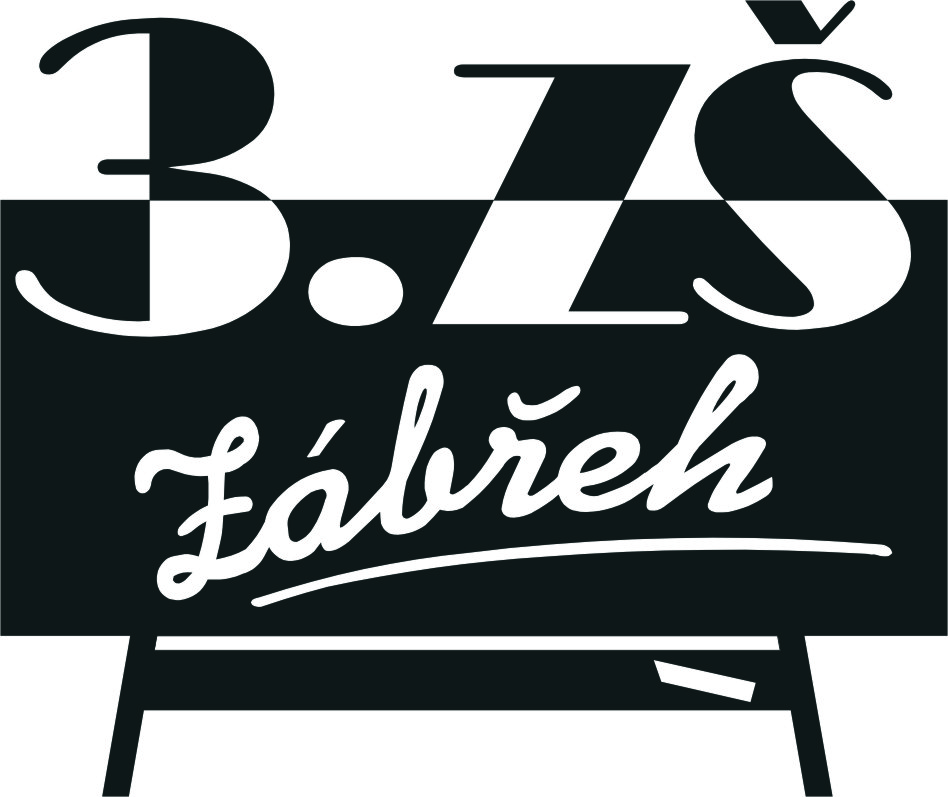                      Základní škola Zábřeh, Školská 406/11, okres Šumperk                                      Tel.: 583 414 535     E-mail: 3zszabreh@seznam.cz    ID schránka: bshywzh                                                                                  www.3zszabreh.cz          IČO:60045337IT Comp  Vít Komárek s.r.o.Boženy Němcové 20IČO: 24300594Provozovna: Nerudova 7, 789 01   ZábřehVěc: Objednávka – „Notebooky – projekt“      Na základě výsledku výběrového řízení ze dne 2. 6. 2021 objednáváme u Vaší firmy notebooky na výuku dle parametrů vypsaných níže v celkové ceně  193.600,-- Kč včetně DPH. Termín dodávky byl stanoven nejpozději do 10. 6.  2021. Dodání: 10 ks notebooků:Procesor: Intel Core i5Paměť: 8 GBOperační systém: Windows 10 ProKapacita disku: 256 GB SSDDisplej: 15,6“ Full HD (1920 x 1080)Klávesnice: podsvícená s numerickou částí  V Zábřehu  2. 6. 2021                                                        Mgr. M. L., ředitel školyFakturujte na:Základní škola Zábřeh, Školská 406/11, okres Šumperk (uveďte celý název školy)Školská 406/11, 789  01   Zábřeh, IČO: 60045337, DIČ: CZ60045337Objednávka je akceptována firmou dne 2.6.2021                za firmu IT Comp V.Komárek s.r.o.